Муниципальное  бюджетное дошкольное образовательное учреждение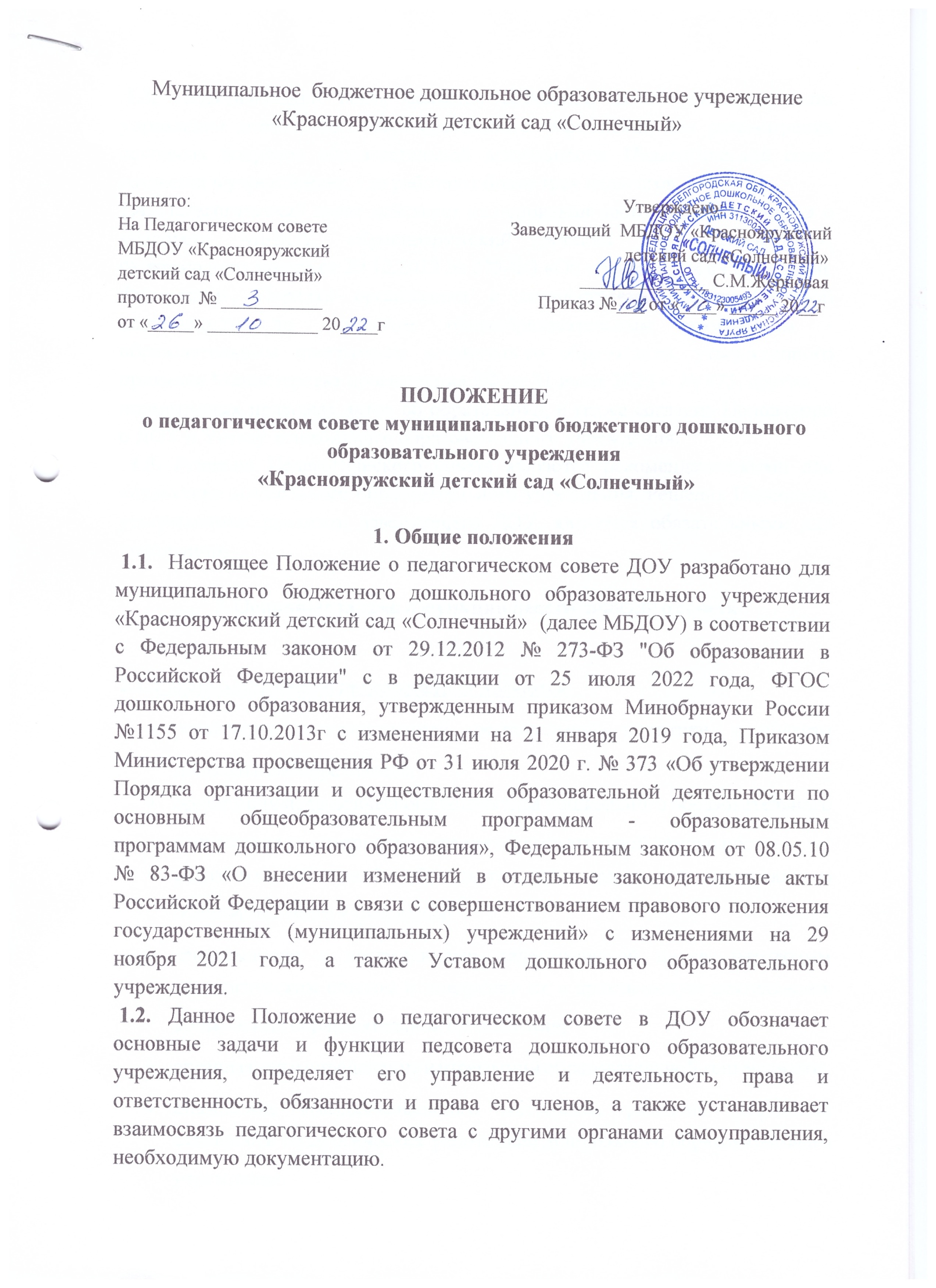 «Краснояружский детский сад «Солнечный»Принято:                                                                                              Утверждено:На Педагогическом совете   Заведующий  МБДОУ «КраснояружскийМБДОУ «Краснояружскийдетский сад «Солнечный»                детский сад «Солнечный»   ______________ С.М.Жерноваяпротокол  № ___________                                 Приказ №___ от «____» _____ 20__гот «_____» ____________ 20____г           ПОЛОЖЕНИЕо педагогическом совете муниципального бюджетного дошкольного  образовательного учреждения «Краснояружский детский сад «Солнечный»1. Общие положения1.1.Настоящее Положение о педагогическом совете ДОУ разработано для муниципального бюджетного дошкольного образовательного учреждения «Краснояружский детский сад «Солнечный»  (далее МБДОУ) в соответствии сФедеральным законом от 29.12.2012 № 273-ФЗ "Об образовании в Российской Федерации" с в редакции от 25 июля 2022 года, ФГОС дошкольного образования, утвержденным приказомМинобрнауки России №1155 от 17.10.2013г с изменениями на 21 января 2019 года, ПриказомМинистерства просвещения РФ от 31 июля 2020 г. № 373 «Об утверждении Порядкаорганизации и осуществления образовательной деятельности по основнымобщеобразовательным программам - образовательным программам дошкольного образования»,Федеральным законом от 08.05.10 № 83-ФЗ «О внесении изменений в отдельныезаконодательные акты Российской Федерации в связи с совершенствованием правовогоположения государственных (муниципальных) учреждений» с изменениями на 29 ноября 2021года, а также Уставом дошкольного образовательного учреждения.1.2. Данное Положение о педагогическом совете в ДОУ обозначает основные задачи и функциипедсовета дошкольного образовательного учреждения, определяет его управление идеятельность, права и ответственность, обязанности и права его членов, а также устанавливаетвзаимосвязь педагогического совета с другими органами самоуправления, необходимуюдокументацию.1.3. Педагогический совет является постоянно действующим органом управления дошкольногообразовательного учреждения для рассмотрения основных вопросов образовательнойдеятельности. Педагогический совет создается в учреждениях, где работают более трехпедагогов.1.4. Педагогический совет действует на основании настоящего Положения о педсовете МБДОУ «Краснояружский детский сад «Солнечный», Федерального закона от 29.12.2012 № 273-ФЗ «Об образовании в РоссийскойФедерации», Порядка организации и осуществления образовательной деятельности по основнымобщеобразовательным программам - образовательным программам дошкольного образования,утвержденного приказом Министерства просвещения РФ от 31 июля 2020 г. № 373, другихнормативных правовых актов об образовании, а также согласно Положению о ДОУ и Уставудошкольного образовательного учреждения.1.5. Решения Педагогического совета являются рекомендательными для коллектива дошкольногообразовательного учреждения. Решения Педсовета, утвержденные приказом заведующего ДОУ,являются обязательными для исполнения.2.Основныезадачиифункциипедагогическогосовета2.1.ГлавнымизадачамипедсоветаДОУявляются:реализациягосударственной, региональной, политикивобластидошкольногообразования;ориентацияпедагогическогоколлективадошкольногообразовательногоучреждениянасовершенствованиеобразовательнойдеятельности;разработкаосновнойобразовательнойпрограммыдошкольногообразовательногоучреждения;ознакомлениесдостижениямипедагогическойнауки, передовымпедагогическимопытомивнедрениеихвпрактическуюдеятельностьдошкольнойобразовательнойорганизации;организацияиопределениенаправленийобразовательнойдеятельности;повышениепрофессиональногомастерства, развитиетворческойактивностипедагогическихработниковдошкольногообразовательногоучреждения.2.2.Педагогическийсоветосуществляетследующиефункции:определяетнаправленияобразовательнойдеятельностидошкольногообразовательногоучреждения;отбираетипринимаетобразовательныепрограммыдляиспользованиявдошкольномобразовательномучреждении;обсуждаетвопросысодержания, формиметодовобразовательнойдеятельности, планированияобразовательнойдеятельностидетскогосада;заслушиваетинформациюиотчетыпедагогическихработниковДОУ, докладыпредставителейорганизацийиучреждений, взаимодействующихсданнымдошкольнымучреждениемповопросамобразованияивоспитанияподрастающегопоколения, втомчислесообщенияопроверкесоблюдениясанитарно-гигиеническогорежима, обохранетруда, здоровьяижизнивоспитанниковидругиевопросыобразовательнойдеятельностиучреждения;рассматриваетвопросыповышенияквалификацииипереподготовкикадров;организуетвыявление, обобщение, распространениеивнедрениепедагогическогоопыта;заслушиваетотчетызаведующегоДОУосозданииусловийдляреализацииобразовательныхпрограмм;принимаетрешениеонаграждениивоспитанниковипедагоговграмотамииблагодарственнымиписьмами;принимаетрешенияопереводедетейиздошкольногообразовательногоучреждениявпорядке,определенномФедеральнымЗакономот29.12.2012 № 273-ФЗ "ОбобразованиивРоссийскойФедерации", Положениемопорядкеприема, переводаиотчислениявоспитанниковДОУиУставомдошкольногообразовательногоучреждения.3. Организация деятельности педагогического совета3.1.На первом заседании педагогического совета в ДОУ из числа его членов, простым большинством голосов, избирается председатель, заместитель председателя и секретарь сроком на один учебный год.3.2Председатель организует и планирует работу совета, созывает его заседания и председательствует на них, организует ведение протоколов заседаний, подписывает решения, контролирует их исполнение.3.3.Заместитель председателя выполняет обязанности председателя на время его отсутствия.3.4.Секретарь педагогического совета дошкольного образовательного учреждения ведет протоколы заседаний и иную документацию, подписывает решения педагогического совета.3.5.Педагогический совет вправе в любое время переизбрать председателя, заместителя председателя и секретаря.3.6.Заседания педсовета ДОУ проводятся:по мере необходимости, но не реже одного раза в квартал;по инициативе председателя Педагогического совета;по требованию заведующего дошкольным образовательным учреждением;по заявлению членов педагогического совета, подписанному не менее чем одной третью голосов.3.7.Заседания педагогического совета являются правомочными, если на заседании присутствовало не менее двух третьих членов совета.3.8.Педагогический совет работает по плану, являющемуся составной частью годового плана работы дошкольного образовательного учреждения.3.9.Педагогический совет собирается на свои заседания не реже одного раза в квартал. В случае необходимости могут быть созваны внеочередные заседания.3.10.Педагогический совет проводится в нерабочее время.3.11. Решения педагогического совета являются правомочными, если на его заседаниях присутствует более половины от общего числа членов педсовета.3.12.Педагогический совет принимает решения открытым голосованием. Каждый член педагогического совета обладает одним голосом. Решение педсовета является принятым, если за него подано большинство голосов присутствующих членов педагогического совета.3.13. При равном количестве голосов решающим является голос председателя совета дошкольного образовательного учреждения.3.14. Заведующий ДОУ в случае несогласия с решение педагогического совета приостанавливает решения, извещает об этом Учредителя, который в трехдневный срок при участии заинтересованных сторон обязаны рассмотреть такое заявление, ознакомиться с мотивированным мнением большинства педагогического совета и вынести окончательное решение по спорному вопросу.3.15. Решения должны носить конкретный характер с указанием сроков проведения мероприятий и ответственных лиц за их выполнение.3.16. Результаты этой работы сообщаются членами педагогического совета на последующих заседаниях.3.17. Непосредственным выполнением решений занимаются ответственные лица, указанные в протоколе заседаний.3.18. Согласно настоящему Положению каждый член педагогического совета ДОУ обязан посещать все его заседания в детском саду, активно участвовать в подготовке и его работе, своевременно и полностью выполнять принятые  решения.3.19. Конкретную дату, время и тематику заседания педагогического совета секретарь доводит до сведения всех педагогических работников и, в необходимых случаях иных лиц, не позднее, чем за 3 дня до его заседания.3.20. Информация также может находиться в информационном уголке методического кабинета дошкольного образовательного учреждения.4. Организация управления Педагогического совета4.1.В состав педагогического совета входят: заведующий ДОУ (его председатель), все педагоги образовательного дошкольного учреждения, председатель родительского комитета. В нужных случаях на заседания педсовета приглашаются медицинские работники, представители общественных организаций, учреждений, родители (законные представители) воспитанников. Необходимость их приглашения определяется председателем педагогического совета педагогов. Приглашенные на заседания лица пользуются правом совещательного голоса.4.2. Заседания педагогического совета созываются один раз в квартал в соответствии с годовым планом ДОУ, не реже 4 раз в год. Ход заседаний педагогического совета и решения оформляются протоколами. Заседания педсовета возглавляет заведующий дошкольным образовательным учреждением.4.3. В обязательном порядке ведутся протоколы заседаний педагогического совета. Педагогический совет избирает из своего состава секретаря на учебный год. Протоколы подписываются председателем и секретарем педсовета.4.4. Решения педагогического совета должны носить конкретный характер с указанием сроков выполнения мероприятий и ответственных за их проведение.4.5. Решение педагогического совета принимается большинством голосов при наличии на заседании не менее двух третей его членов и является обязательным для исполнения после утверждения его приказом заведующего.4.6. Организацию выполнения решений педагогического совета осуществляет заведующий ДОУ и ответственные лица, указанные в решении. Результаты этой работы сообщаются членами педагогических советов на следующих его заседаниях.4.7.Заведующий ДОУ в случае не согласия с решением педагогического совета приостанавливает выполнение решения, извещает об этом учредителя дошкольного образовательного учреждения, который в трехдневный срок при участии заинтересованных сторон обязан рассмотреть такое заявление, ознакомиться с мотивированным мнением большинства педагогического совета и вынести окончательное решение по спорному вопросу.4.8. Решения педагогического совета являются рекомендательными для коллектива дошкольного образовательного учреждения. Решения, утвержденные приказом, являются обязательными для исполнения.4.9. Каждый член педагогического совета обязан посещать все его заседания, активно участвовать в работе педагогического совета, своевременно и полностью выполнять его решения.5. Права и ответственность Педагогического совета5.1. создавать временные творческие объединения с приглашением специалистов различного профиля, консультантов для выработки рекомендаций с последующим рассмотрением их на педагогическом совете;в необходимых случаях на свои заседания приглашать представителей общественных организаций, учреждений, работников ДОУ, не являющихся членами педагогического совета, родителей (законных представителей) воспитанников при наличии согласия педсовета. Необходимость их приглашения определяется председателем педагогического совета. Лица, приглашённые на заседание педагогического совета, пользуются правом совещательного голоса;обсуждать и принимать образовательную программу дошкольного образовательного учреждения;обсуждать и принимать локальные акты детского сада в соответствии с установленной компетенцией;вносить предложения об изменении и дополнении Устава дошкольного образовательного учреждения;принимать решения по вопросу охраны детского сада и другим вопросам жизни дошкольного образовательного учреждения, которые не оговорены и не регламентированы Уставом;заслушивать отчеты администрации дошкольного образовательного учреждения о проделанной работе;обсуждать и принимать решения по любым вопросам, касающимся содержания образования и воспитания;рассматривать вопросы повышения квалификации и переподготовки кадров;организовывать выявление, обобщение, распространение, внедрение педагогического опыта;рассматривать вопросы организации дополнительных услуг родителям (законным представителям) детей;утверждать характеристики педагогов, представляемых к званию «Почетный работник общего образования Российской Федерации».5.2. за выполнение годового плана работы дошкольного образовательного учреждения;за соответствие принятых решений Федеральному закону № 273-ФЗ «Об образовании в Российской Федерации» от 29 декабря 2012 г.;за соответствие принятых решений требованиям ФГОС ДО, утвержденного приказом Минобрнауки России №1155 от 17.10.2013г;за соответствие принятых решений Конвенции ООН о правах ребенка, а также законодательству Российской Федерации о защите прав детей;за утверждение образовательных программ дошкольного образования, разработанных согласно Положению об основной образовательной программе ДОУ;за принятие конкретных решений по каждому рассматриваемому вопросу с указанием ответственных лиц и сроков исполнения этих решений.6. Права и обязанности членов педагогического совета6.1. участвовать в обсуждении текущих вопросов повестки заседания Педагогического совета;участвовать в голосовании по принятию решений Педагогическим советом по тому или иному вопросу;выносить на обсуждение Педагогического совета интересующие его вопросы и предложения, имеющие непосредственное отношение к образовательной деятельности и развитию дошкольного образовательного учреждения.6.2. Каждый член педагогического совета обязан посещать все заседания педсовета, принимать активное участие в его работе.7. Взаимосвязи педагогического совета с другими органами самоуправления7.1. Педагогический совет организует взаимодействие с другими коллегиальными органами управления ДОУ: Общим собранием работников дошкольной образовательной организации и Попечительским советом (через участие представителей педсовета в заседании общего собрания работников и попечительского совета):представляет на ознакомление Общему собранию работников и Попечительскому совету дошкольного образовательного учреждения материалы, разработанные на заседании Педагогического совета;вносит предложения и дополнения по вопросам, рассматриваемым на заседаниях Общего собрания и Попечительского совета дошкольного образовательного учреждения.8. Документация педагогического совета8.1. Заседания Педагогического совета оформляются протокольно. В книге протоколов фиксируется ход обсуждения вопросов, выносимых на педсовет, предложения и замечания членов педагогического совета. Протоколы подписываются председателем и секретарем совета.
8.2. Протоколы подписываются председателем и секретарем Педагогического совета.
8.3. Нумерация протоколов ведется от начала учебного года.
8.4. Книга протоколов Педагогического совета дошкольного образовательного учреждения входит в его номенклатуру дел, хранится в ДОУ постоянно и передается по акту. Срок хранения 5 лет.
8.5. Книга протоколов Педагогического совета пронумеровывается постранично, прошнуровывается, скрепляется подписью заведующего и печатью дошкольного образовательного учреждения.9. Оформление решений педагогического совета9.1. Решения, принятые на заседании педагогического совета оформляются протоколом.
9.2. дата проведения заседания;количественное присутствие (отсутствие) членов Педагогического совета;Ф.И.О, должность приглашенных участников педагогического совета;повестка дня;ход обсуждения вопросов;предложения, рекомендации и замечания членов педагогического совета и приглашенных лицрешения педагогического совета.9.3. Протоколы подписываются председателем и секретарем педагогического совета.
9.4. Нумерация протоколов ведется от начала учебного года.
9.5. Книга протоколов Педагогического совета нумеруется постранично, визируется подписью заместителя заведующего ДОУ и печатью дошкольного образовательного учреждения.
9.6. Книга протоколов Педагогического совета хранится в дошкольном образовательном учреждении в течение 5 лет и передается по акту (при смене заведующего или передаче в архив).
9.7. Доклады, тексты выступлений членов педагогического совета хранятся в отдельной папке также в течение 5 лет.10. Заключительные положения10.1. Настоящее Положение о педсовете является локальным нормативным актом ДОУ, принимается на педагогическом совете детского сада и утверждается (либо вводится в действие) приказом заведующего дошкольным образовательным учреждением.
10.2. Все изменения и дополнения, вносимые в настоящее Положение, оформляются в письменной форме в соответствии действующим законодательствомРоссийской Федерации.
10.3. Положение принимается на неопределенный срок. Изменения и дополнения к Положению принимаются в порядке, предусмотренном п.10.1. настоящегоПоложения.
10.4. После принятия Положения (или изменений и дополнений отдельных пунктов и разделов) в новой редакции предыдущая редакция автоматически утрачивает силу.